   КАРАР                                                                                  РЕШЕНИЕ12 март 2024 й.                             № 12- 5                    12 марта  2024  г.Об отмене решения Совета сельского поселения Саннинский сельсовет муниципального района Благовещенский район Республики Башкортостан от 23.07.2015 г. № 43-1 «Об утверждении Соглашения между Администрацией муниципального района Благовещенский район Республики Башкортостан и Администрацией сельского  поселения Саннинский сельсовет Муниципального района Благовещенский район Республики Башкортостан по вопросам управления земельными участками, государственная собственность на которые не разграничена, расположенными на территории сельского поселения»          На основании Федерального закона от 06 октября 2003 года № 131-ФЗ «Об общих принципах местного самоуправления в Российской Федерации», Федерального закона от 25 октября 2001 года № 137-ФЗ «О введении в действие Земельного кодекса Российской Федерации», Закона Республики Башкортостан  от 18 марта 2005 года № 162-з «О местном самоуправлении в Республике Башкортостан», Уставом сельского поселения Саннинский сельсовет муниципального района Благовещенский район Республики Башкортостан, а также экспертного заключения Государственного комитета Республике Башкортостан по делам юстиции от 06 марта 2024 года №НГР RU 03076005201500008, Совет сельского поселения Саннинский сельсовет муниципального района Благовещенский район Республики Башкортостан	РЕШИЛ: 	1. Решение Совета сельского поселения Саннинский сельсовет муниципального района Благовещенский район Республики Башкортостан от 23.07.2015 г. № 43-1 «Об утверждении Соглашения между Администрацией муниципального района Благовещенский район Республики Башкортостан и Администрацией сельского  поселения Саннинский сельсовет Муниципального района Благовещенский район Республики Башкортостан по вопросам управления земельными участками, государственная собственность на которые не разграничена, расположенными на территории сельского поселения»  признать утратившими силу.	2. Обнародовать настоящее решение на официальном сайте сельского поселения Саннинский сельсовет муниципального района Благовещенский район Республики Башкортостан в информационно-телекоммуникационной сети «Интернет».3. Контроль за выполнением решения возложить на постоянную комиссию по бюджету, налогам, вопросам муниципальной собственности, социально-гуманитарным вопросам, по развитию предпринимательства, земельным вопросам, благоустройству и экологии (Тюрин С.И.).Глава сельского поселения			     		         Г.С.ЗиганшинаБАШКОРТОСТАН РЕСПУБЛИКАhЫБЛАГОВЕЩЕН РАЙОНЫ МУНИЦИПАЛЬ РАЙОНЫНЫН   ҺЫННЫ АУЫЛ СОВЕТЫ БИЛӘМӘhЕ СОВЕТЫРЕСПУБЛИКА  БАШКОРТОСТАНСОВЕТ СЕЛЬСКОГО ПОСЕЛЕНИЯ САННИНСКИЙ СЕЛЬСОВЕТ МУНИЦИПАЛЬНОГО РАЙОНА БЛАГОВЕЩЕНСКИЙ РАЙОН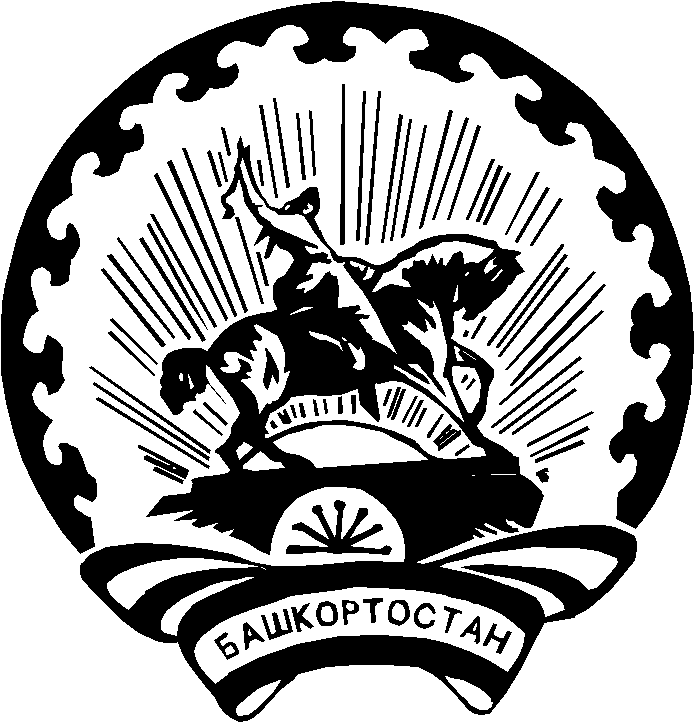 